. Manuel Hurtado García  *	(1890-1966)Fundador de las 	Siervas del Evangelio	en 1940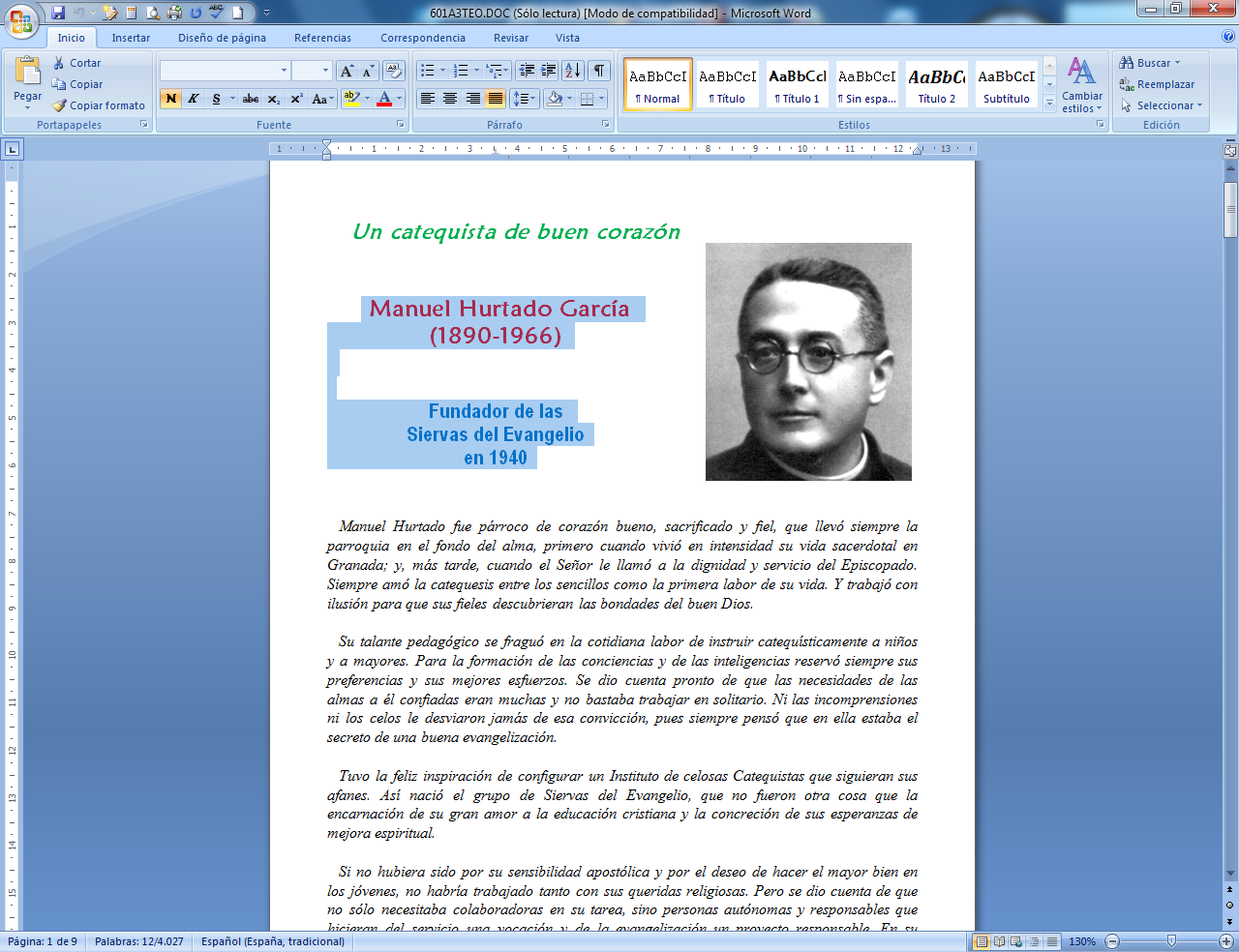     Todo sacerdote, religioso o seglar que se dedica a enseñar con la palabra o el ejemplo lo que Jesús comunicó y quedó registrado en el Evangelio es catequista. Por eso interesa seguir la vida de algunos de los modelos que podemos encontrar en nuestro camino. La catequesis no es enseñar, es compartir la fuerza del vivir en clave de Jesús, el Verbo divino encarnado, el Hijo de Dios.    Manuel Hurtado fue párroco de corazón bueno, sacrificado y fiel, que llevó siempre la parroquia en el fondo del alma, primero cuando vivió en intensidad su vida sacerdotal en Granada; y, más tarde, cuando el Señor le llamó a la dignidad y servicio del Episcopado. Siempre amó la catequesis entre los sencillos como la primera labor de su vida. Y trabajó con ilusión para que sus fieles descubrieran las bondades del buen Dios.   Su talante pedagógico se fraguó en la cotidiana labor de instruir catequísticamente a niños y a mayores. Para la formación de las conciencias y de las inteligencias reservó siempre sus preferencias y sus mejores esfuerzos. Se dio cuenta pronto de que las necesidades de las almas a él confiadas eran muchas y no bastaba trabajar en solitario. Ni las incomprensiones ni los celos le desviaron jamás de esa convicción, pues siempre pensó que en ella estaba el secreto de una buena evangelización.   Tuvo la feliz inspiración de configurar un Instituto de celosas Catequistas que siguieran sus afanes. Así nació el grupo de Siervas del Evangelio, que no fueron otra cosa que la encarnación de su gran amor a la educación cristiana y la concreción de sus esperanzas de mejora espiritual.   Si no hubiera sido por su sensibilidad apostólica y por el deseo de hacer el mayor bien en los jóvenes, no habría trabajado tanto con sus queridas religiosas. Pero se dio cuenta de que no sólo necesitaba colaboradoras en su tarea, sino personas autónomas y responsables que hicieran del servicio una vocación y de la evangelización un proyecto responsable. En su mente y en su corazón, sus religiosas fueron como la prolongación de sus inquietudes catequísticas.   La pedagogía de D. Manuel Hurtado, difundida generosamente por sus seguidoras, se inspiró desde el principio en la abnegación, en la bondad y en la fidelidad a Cristo, educador de los hombres. 	   - Su centro de acción está preferentemente en la Parroquia, donde los hombres abren su vida a la fe desde el Bautismo. En la parroquia, concebida como familia y como hogar, se despierta en la infancia el amor a Dios y se confirma la conciencia creyente de la juventud de ambos sexos. En la parroquia se da vida a los ideales transcendentes que nos llevan hacia la salvación.	   - En el trabajo de cada día del catequista, que acompaña el crecimiento en la fe en el hombre desde los primero años, hallaba el mejor medio de hacerla sólida y fecunda. Pensaba que no es posible lograrlo sin buena instrucción y sin experiencias frecuentes de oración y de compromiso. Quería educadores con plena entrega profesional y con vocación. Y en la formación de esos mensajeros él ponía su ilusión.	   - Hasta la profundidad de su sabiduría humana, que había destacado en sus años de seminarista o como profesor de Teología, se puso en todo momento al servicio de la catequesis y de los jóvenes. Bien mereció el título que en alguna ocasión le dieron: "el amigo secreto de los catequistas". Pero nadie ignoraba que su primera ocupación y preocupación eran los educadores que en la parroquia entregan su tiempos y sus ilusiones al servicio de la instrucción cristiana.  Cuando el brillo humano del episcopado cambió el color de su sacerdotal sotana, no experimentó la menor variación en sus actitudes íntimas e incluso en sus comportamientos exteriores. Siguió siendo el catequista desinteresado e incansable, que dedicaba hasta el último de sus pensamientos a la tarea educadora. Siguió mirando con predilección a los niños y jóvenes, como la parte más pura de la parcela que Jesús le había confiado. Siguió enviándoles sus encendidas palabras, sus sacrificios pastorales y muchas de sus iniciativas de gobernante suave, alentador y cercano.   La vida del humilde Fundador fue un itinerario sencillo y modesto de esfuerzos para llevar a la práctica las inspiraciones divinas y para cumplir plenamente con los reclamos de su celo sacerdotal. Porque D. Manuel, hombre bueno, sincero y fiel, fue siempre y ante todo el celoso sacerdote que es consciente de su significado ante los seguidores de Jesús y trabaja cada día por ser fiel a su vocación. Todo lo que hizo, y mucho de lo que quiso hacer y no pudo por sus limitaciones humanas, estuvo inspirado por su celo sacerdotal, puro, eucarístico, parroquial, sobre todo eclesial y orientado a que todos amaran a Jesús.	Itinerario biográfico 1890. 25 de Marzo. Nace en Arenas del Rey, Granada. Sus padres, Manuel Hurtado Luque y Ana García Sánchez, son humildes y modestos trabajadores, muy piadosos. Segundo de ocho hermanos, es bautizado el 28 del mismo mes.  1897. En otoño comienza a asistir a la escuela local.   1900. Hacia Abril hace la Primera Comunión. El ambiente familiar es muy piadoso. Su hermano Francisco seguirá también el camino del sacerdocio. Y una hermana se hará religiosa salesa.  1901. Noviembre. Estando en la casa de los abuelos, en Torrevizcón, visita la escuela y la parroquia el Sr. Obispo de Granada, Mns. Meseguer y Costa. Manuel es encargado de decirle un discurso de bienvenida. Llama la atención por su naturalidad y el Prelado le invita a ingresar en el Seminario de S. Cecilio. A este Centro llega a los pocos meses.  1914. Fallece su madre de pulmonía. Su padre, con todos los niños, se traslada a Torrevizcón. Sigue su vida de seminarista con estudios brillantes y conducta ejemplar. Por su amor a la docencia y a los niños, sigue estudios de Magisterio al mismo tiempo que cursa Teología. Obtiene el Doctorado en Teología al terminar el período seminarístico.  1919. 20 de Diciembre. Es ordenado sacerdote por el mismo Obispo que le orientó al Seminario. Por sus dotes docentes y su ciencia, es invitado a quedarse en el Seminario, impartiendo diversas clases. Su actividad entre los seminaristas es excelente.  1922. Es nombrado cura Ecónomo de la Parroquia del Sagrario. Sus primeros meses sacerdotales se caracterizan por su generosa dedicación. Al poco tiempo, pasa a la de Ntra. Sra. de la Magdalena, como Coadjutor.  1924. En Primavera obtiene esta Parroquia en propiedad. Su vida queda centrada plenamente en la acción parroquial, dejando incluso las clases del Seminario.  1932. Enero. Instala en su Parroquia una de las primeras obras de Acción Católica de Granada. El celoso párroco la toma con singular cariño. Considera esta labor como una de las primeras de su misión de Párroco. Se esmera en sus trabajos por las catequesis infantiles.  1936. 18 de Julio. El comienzo de la Guerra Civil española detiene algo sus proyectos apostólicos, aunque sigue trabajando en su labor sacerdotal.  1940. 26 de Julio. Toman el crucifijo las dos primeras fundadoras del nuevo Instituto que ha concebido para los trabajos de la catequesis. Serán las Siervas del Evangelio. Para ellas D. Manuel redacta las Constituciones y las dirige en las primeras actividades de su trabajo catequístico y apostólico.  1942. 22 de Diciembre. El Nuncio le escribe pidiendo su aceptación como Obispo auxiliar de la Diócesis. El 4 de Febrero se confirma su elección, que ya había firmado Pío XII el 13 de Enero anterior. No es Canónigo de la Catedral, por lo que los beneficiados de ella se sienten celosos y desagradados  1943. 2 de Mayo. Es consagrado Obispo en la Catedral de Granada. Sigue ejerciendo como Párroco por algún tiempo, con universal aceptación, al mismo tiempo que realiza sus funciones episcopales en las tareas delegadas por el Obispo titular.  1946. 5 de Abril. Deja la Parroquia, al dedicarse por entero a la labor diocesana como Obispo auxiliar. Cuenta mucho con las Siervas del Evangelio, que han sido erigidas por el Obispo titular como Congregación de Derecho diocesano el 11 de Octubre anterior.  1947. 28 de Abril. Al no ser encargado de la Diócesis al morir el Obispo titular, hecho que asume con sencillez y humildad, se retira a una discreta vida de celoso sacerdote. Poco después, es designado como Obispo titular de Tarazona, en la provincia civil de Zaragoza. Toma posesión el 12 de Octubre. Desde el comienzo de su labor, se dedica de lleno a las tareas pastorales, poniendo su atención preferente en las catequesis. Son años llenos de entrega y de acercamiento a sus sacerdotes y diocesanos.  1948. Al celebrar el aniversario de su estancia en Tarazona, tiene ya ganados los corazones de sus Diocesanos por su sencillez y por su piedad.  1958. Organiza el Seminario Diocesano, al cual dedica sus desvelos. Sigue muy de cerca a sus Siervas del Evangelio, las cuales también establece en su Diócesis. La Congregación sigue aumentando en número y extiende sus servicios apostólicos por diversas Diócesis.  1965. 19 de Junio. Camino de Barcelona para una consulta médica, fallece en accidente su hermana, con la que viajaba, y que le atendía desde sus primeros años sacerdotales. Muy afectado por la desgracia, su salud se deteriora rápidamente. El 26 de Diciembre recibe los últimos sacramentos.  1966. 12 de Marzo. Fallece piadosamente en su residencia episcopal de Tarazona, dejando el recuerdo de su sencillez y de su entrega apostólica.  Escritos:  - Constituciones de   las Siervas del Evangelio.  - Introducción a la vida religiosa.  - Conferencias varias de catequesis.  - Apuntes sobre la preparación de     los niños a la primera comunión.  - Lecciones de Escuela de Catequistas.  - Pastorales episcopales.  - EpistolarioPensamiento Catequístico              La santidad de Dios, la fe en la Providencia, la entrega generosa, están en el centro de todas las  actividades apostólicas. Mons. Manuel Hurtado ha hecho de la fe el manantial de su vida y en ella apoya toda la actividad que se orienta a la educación de los cristianos. No quiere teorías, quiere entregas reales y prácticas, pues sólo con la abnegación se sirve a las almas. Es su mensaje firme de catequista auténtico.  1. "La obra de evangelizar y preparar los caminos del Señor es del todo sobrenatural y, por lo tanto, es cosa de la gracia que se obtiene con la oración, la humildad y la confianza en el Señor. No bastan nuestras solas fuerzas. Ntro. Señor, que es el Evangelio en persona, fue objeto de contradicciones. La Iglesia sigue ese camino."   	       (Carta 24 Dic. 1951)  2. "Todo apostolado tiene un alma. Y el alma de todo apostolado es la vida interior que somos capaces de llevar."                        (Carta s. f. 1964)  3. "La paz del alma es como el perfume de la caridad. Si no hay caridad, no hay paz: ni paz social en los diferentes estamentos, ni paz individual adueñándose de todo el ser del hombre. La gran tragedia de nuestros días es la falta de caridad, para con Dios y para con el prójimo.   La caridad es don del cielo y ha de implorarse con gemidos, es decir, con verdadera ansia apoyada en la humildad sincera y honda."      (Carta Navidad, 20 Diciembre 1954)  4. "Mi convicción vivísima es, al presente, que la labor más apremiante y primera de la Iglesia santa de Jesucristo, en los tiempos actuales que nos toca vivir, es santificar al pueblo."                  (Carta 17 Febrero 1947)  5. "El arte del amor es cosa práctica. Se traduce en nuestras obras y con las obras se crece, estando cada uno en el lugar en que Dios le ha colocado y mostrándola y ejercitándola.   La verdadera formación en la vida espiritual consiste en prepararse bien para ser un instrumento apto al amor de Dios en el lugar en que Dios le pone a uno...   Hay que prepararse en todo momento para ser instrumento apto en las manos de Dios, según la propia vocación."                 (Carta. Septiembre 1941)  6. "El Buen Pastor defiende a sus ovejas y, si las pierde, las busca y da su vida por ellas, pues las conoce...    La Sierva del Evangelio ha de ser pregonera entre los niños y jóvenes de la doctrina de Aquel que dijo muchas veces: Confía, que tus pecados te son perdonados. ¡Qué bien le sienta a una Sierva del Evangelio la confianza en Dios!"                     	    (Carta, verano 1941)  7. "La santificación es vivir vida divina. Y vivirla cada vez mejor hasta la consumación en la vida eterna, donde nos se vive otra vida sino la de Dios...    Dios habita en nosotros. Y, a través de nosotros, muestra su vida reducida, aunque inmensa, a los estrechos límites humanos.    Tenemos que convivir con Dios; y esta convivencia se hace por el amor y con el amor."            	  (Carta 23 Agosto 1940)8. "Desde que la Iglesia existe, la mies es mucha y los operarios pocos, porque su empresa es, no solamente difundir el Evangelio entre los infieles, sino nutrir a las nuevas generaciones de fieles y desarrollarlas con la doctrina de Cristo y conservar en todos ellos la vida sobrenatural por medio de la Palabra de Dios...  Faltan por evangelizar muchos millones de infieles y en los países cristianos es innumerable el número de almas que carecen de la nutrición adecuada del Evangelio."      (Introd. a la vida relig. pg. 8)	   El pensamiento continuo de Jesús es la fuente de vida, de fuerza y de aliento para aquellos que se dedican a extender entre los hombres el Reino de Dios... El servicio de Dios requiere valentía. Pero ella no es posible sin conocimiento profundo del Evangelio.  1. "El divino Salvador viene a la tierra buscando a las almas, muchas de las cuales viven en la ignorancia y en la obscuridad de la muerte. Habéis sido llamadas a cooperar para que las almas vayan a su encuentro...    Hay que vivir siempre mirando hacia Dios. He aquí la ciencia de los santos."          (Carta 2 Diciembre 1962)  2. "Toda obra catequística ha de tener su base en el Evangelio... Y por eso hay que estudiar a fondo el Evangelio y la Doctrina... Las Siervas también tienen que estudiar pedagogía catequística para que sepan enseñar a Jesucristo y lo hagan amar por todo el mundo."       (Cit. por María de Nazaret, 23. 4. 37)  3. "El Divino Corazón os reserva gran recompensa, porque ninguna obra de apostolado es semejante a enseñar el catecismo...   Entre los títulos que un cristiano puede ostentar con santo orgullo, el mejor es sin duda el de catequista, porque con él ejercéis una hermosa misión que os confía la Iglesia...   Todo el celo que pongáis en el fiel desempeño de tan alto ministerio os debe parecer poco."    (Carta a los Cateq. Septiembre 1938)  4. "Las almas fuertes se caracterizan por saber esperar en Dios.   ¿Cómo no sería locura el no saber esperar en Jesús?   El sabe lo que es mejor y nosotros no. A nosotros nos toca oír su voz y seguirle a donde quiera que él nos llame, pues El va delante."      (Carta 27 Marzo 1947)  5. "Nuestra ciencia acá en la tierra debe consistir en acordarnos de que ha de venir el Señor. Y la primera venida del Hijo de Dios nos descubre el sentido de lo que será la segunda...    Sepamos contemplar en la tierra siempre las maravillas del Señor.    Toda nuestra vida debe estar cerca de Jesucristo, caminando hacia Jesucristo para poder identificarnos con Jesucristo...   Es la mejor de las enseñanzas del Divino Maestro: Venid a mí todos... Yo soy el camino, la verdad y la vida."            (Carta 2 Diciembre 1962)  6. "El Divino Maestro enseña el abecedario de la vida espiritual, que es vida de santificación. Y, como es vivir la vida divina, el camino no es corto ni fácil, sino largo y laborioso. Sabido el abecedario se sabe después vivir y hablar."          (Carta 23 Agosto 1940)             La figura del catequista centra la atención preferente de Mons. Manuel Hurtado. Se es catequista en la medida en que se refleja el espíritu de Cristo y se sirve a la extensión del Reino de Dios. La educación de la fe es obra selecta que es necesario preparar y realizar con espíritu de fe y con ardiente celo. De ella depende en gran medida que las almas tengan el conveniente alimento espiritual para que se mantenan cerca de Dios.  1. "La educación cristiana ha de hacerse a fondo. Su último eslabón es la parroquia. Es necesario que todos, sobre todo los jóvenes, estén unidos a ese eslabón."  (Cit. por Mª de Nazaret. 19 Mayo 1938)  2. "Amemos hondamente a la Providencia de Dios, sabiendo que Dios no hace ordinariamente las cosas solo, sino cooperando con nosotros...    Así como en la trilla intervienen hombres hábiles, separando el trigo y dejando la paja si recoger, así debéis atraer al granero de la Iglesia muchas almas haciéndolas dejar el mundo vano."         (Carta 16 Septiembre 1941)  3. "Necesitamos plan de vida para dar frutos... y necesitamos orden en nuestros actos de cada día y de cada tiempo. Una vida que anda al buen tuntún, sin orden ni concierto es agua perdida.   Los jóvenes aprovecharán el agua de la gracia en provecho propio y también lo harán en provecho de sus semejantes, si llevan una vida ordenada."   (Carta 9 Septiembre 1941)  4. "Nuestro querer ha de ser un querer pleno, no a medias. Querer de ahora, no de más tarde.., no un querer que se pierde en cierta prudencia como aconsejando diferir las obras de nuestra santificación."   arta de Adviento 1943)  5. "El celo del catequista consiste en: puntualidad en acudir, asiduidad en no faltar, perseverancia hasta el fin, vigilancia amorosa sobre el grupo, no separándose de los niños hasta que haya terminado la reunión general con los mismos.   Hay que tener paciencia para soportarlos y para contestar a sus pregunta, disciplina para sostener las normas dadas, laboriosidad para preparar bien las lecciones de cada día y aprovechar bien el tiempo con los niños, ejemplaridad en el templo y en la calle.   Y, sobre todo, amor saturado de piedad a Jesucristo y, por El, a los niños."      (Carta a los cateq. Septiembre 1938)  6. "La calamidad sin precedentes en los tiempos actuales... es la perversidad de costumbres y de ideas, que reviste forma aterradora de odio infernal a Dios...   Y resulta consecuencia de la ignorancia religiosa. Hoy la mies es mucha y los operarios muchos menos.    Por eso, la labor de la catequesis parroquial requiere más que nunca gran esfuerzo y mejor preparación, atención metódica incesante, adecuada para poner en juego muchos recursos."       (Intr. a la vida religiosa pg. 10)  7. "El apostolado con los jóvenes es primordial, sin excluir los otros. Y debe realizarse a las horas más aptas para su mayor concurrencia.    Y en las demás obras de la Parroquia hay que evitar poner dificultades al Párroco."           	      (Carta de Julio 1964